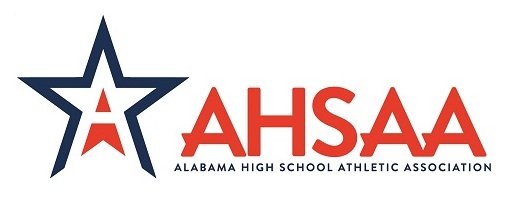 District Meeting ScheduleDistrict 1 – March 7 at 6:00, UMS-Wright SchoolDistrict 2 – April 6 at 6:00, EnterpriseDistrict 3 – March 9 at 6:00, SelmaDistrict 4 – March 16 at 6:00, OpelikaDistrict 5 – March 9 at 6:00, St. Vincent’s HospitalDistrict 6 – March 14 at 6:00, Jacksonville State UniversityDistrict 7 – April 19 at 6:00, HamiltonDistrict 8 – February 10 at 6:00, Guntersville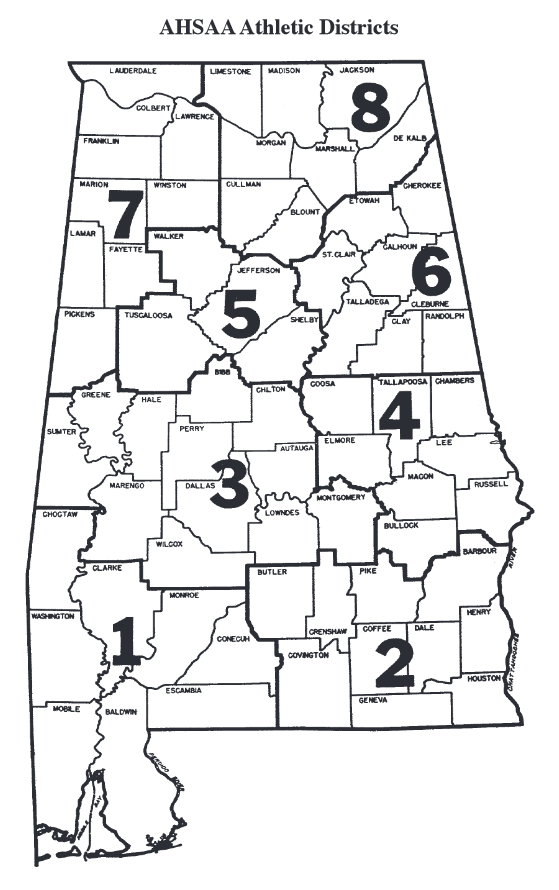 